4.   Zvířata  -  tematický kufřík         Celková cena:    953 Kč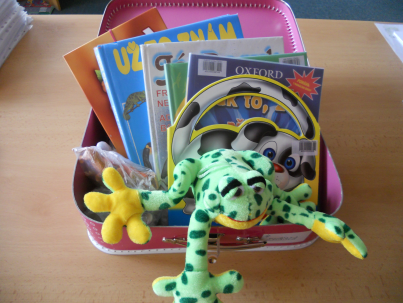 Knihy:Leporelo Chytrý pejsekMůj kamarád papoušek  -  Monika Pierrazzi MitriJá Baryk  -  František NepilJak to, že příroda je tak rozmanitá?  Už to znám-Svět zvířat  -  Christine LazierováDalší:Pexeso MazlíčciLátková žába11 figurek zvířat12 dřevěných razítekRazítkovací poduškaStíratelný černý fixVelké pexeso Krteček /12 dílků/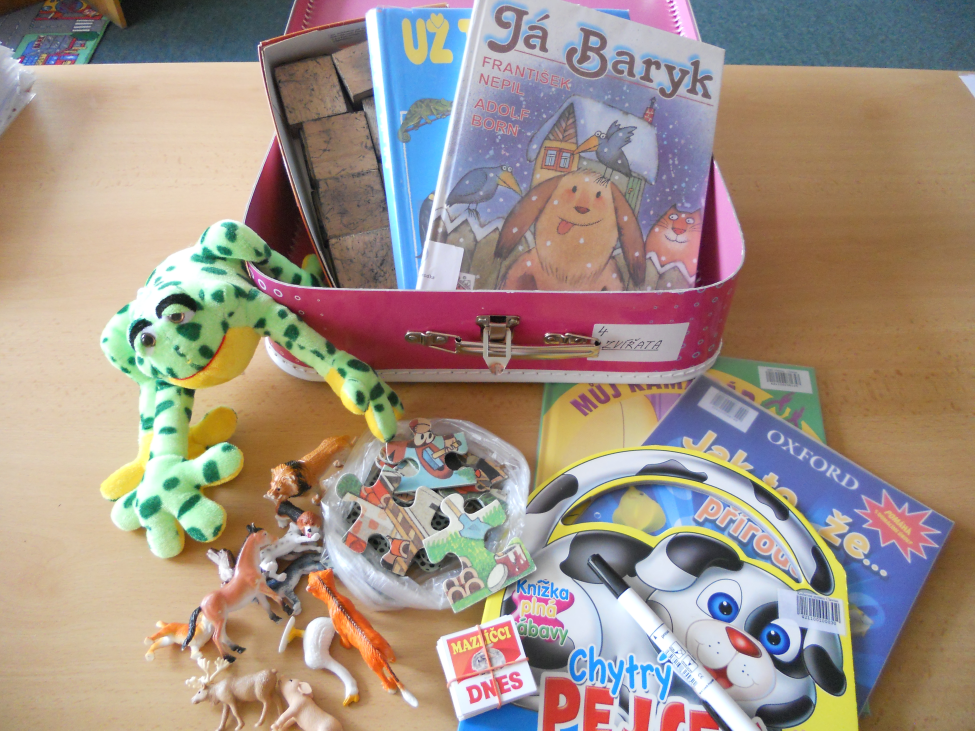 